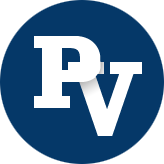 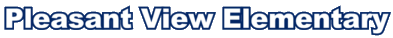 Pleasant View PTA Meeting MinutesDate:   September 11, 2023Time:  6:30-7:30pmPlace:  Pleasant View libraryPresent: Megan Barone, Steven Cotton, Karyn Green, Susan Smith, Mindy Gassman, Laura Wilga, Leesa Haeffner, Jenni Schuckman, Nicole Butterfield, Chelsea Schroeder, Valerie Campbell, Julie Mann, Kelsey Marquard, Kaitlyn Pulley, Josselyn Ayalo, Samantha Lefney, Mia Wells, Laura Kies, Melissa Gilroy, Jackie Miller, Chantelle KelsamBoard Members:	  President	   	– 	Megan Barone			  Co-Vice-Presidents   – 	Mindy Gassman, Karyn Green & Susan Smith			  Secretary	    	– 	Olivia Logan			  Treasurer 		– 	Erin Onions			  Principal 		– 	Steven CottonRegular Business:Call to Order – Called to order at 6:31 PM.Approval of Minutes– Approved as written.Principal’s Report – Steven CottonWe are wrapping up the beginning of year assessments.  Meetings for interventions and plans are being held.We are working on routines that have been forgotten.Kindergarten round-up was different this year.  All four classrooms seem really balanced versus when we did not know the students ahead of time.  This year included screeners, setting class lists, meet & greet, and a staggered start.  Teachers appreciate families’ willingness to do this.  The later start has resulted in less class time but it was time well spent.Busing is in a better place than it has been for a number of years.  Even bus 8 is within the goal of all buses out by 3:15.  We will keep watching this.The one mile walk zone is being enforced.  Car pooling or walking groups may be options for those living within the zone.  The state’s minimum required zone is two miles, so Pleasant Valley is ahead of that minimum by enforcing only a one mile zone.Bus concerns can be brought to Mr. Cotton, especially if families are not getting a response from Durham.  Durham has only one dispatcher that must field all the calls.  We are willing to clean up or make a change to a route, as was just done near Criswall based on a family’s suggestion due to the ongoing detour near the street.  We want safe and efficient routes.Treasurer’s Report Taxes and insurance bills were paid.President’s Report – Megan BaroneThere will be a student hunger drive during homecoming week.  Our goal is 100,000 cans, which is based on how many we collected last year.Elementary school parties district-wide will increase from two to three adults per classroom.  Remember that you can only volunteer once per year, even if you have other students in the building.The kindergarten changes were well received at all of the elementary schools.  We would love to hear feedback.  Parents appreciated the separate meet and greet night.Vice-President’s Report – Mindy Gassman, Karyn Green & Susan SmithA thank you note was received from Ann Gaspelin for the retirement gift.New Business:Fall FestInformation has been sent home and in e-news.Volunteers are needed, especially to shadow and take over an area for next year.No paper forms – all through cheddar up (please give feedback on this process.)  There will be a dunk tank; teachers that participate will receive a t-shirt.  This is a new event and will be cash only the night of Fall Fest.Eight rooms still need basket coordinators.  Baskets can be super simple.Room Parent UpdateRoom parents are still needed for Mrs. Seamer and Mr. Gauss.Families will be receiving information from room parents next week.Staff AppreciationAll sign-ups are full for next week’s apple-themed staff appreciation event.Watch the PTA facebook page for upcoming event sign-ups.Homecoming Events (Dress Up Days & Parade)Homecoming will be held the last full week of September.  The parade will be September 28 at 6 PM, with a carnival in the high school parking lot to follow.  E-news will have permission slips required for anyone (including families) walking in the parade.  We appreciate any guardians that are willing to walk, as the pick-up process is chaotic.  There will be a map showing where to drop-off, etc.  All students and their families in K-6 are invited to walk with Pleasant View.  Wear PV/blue/grey shirts to promote school spirit.Homecoming dress-up days will be in e-news and teachers’ newsletters after they are decided next week.Going forward, Fridays will be PV Spartan days, encouraging students/staff to wear PV/blue/grey shirts.Donuts with a GrownupRegistration will be through Cheddar Up, including a new option to purchase a Small Town Pastry pie to be picked up the week of Thanksgiving.  This fundraiser is replacing the fall mum sale, as the date of Donuts is too late to sell mums.  Proceeds will benefit the 6th grade class.Thank you to the teachers in attendance who gave up an evening to join us.The Variety Show date is in discussion based on the availability of the high school theatre in January or February.Old Business:Announcements:Staff Appreciation – September 19Early Dismissal – September 20Fall Fest – September 22Homecoming Parade – September 28October PTA Meeting – October 9Adjourned: ​The meeting was adjourned at 7:06 PM.